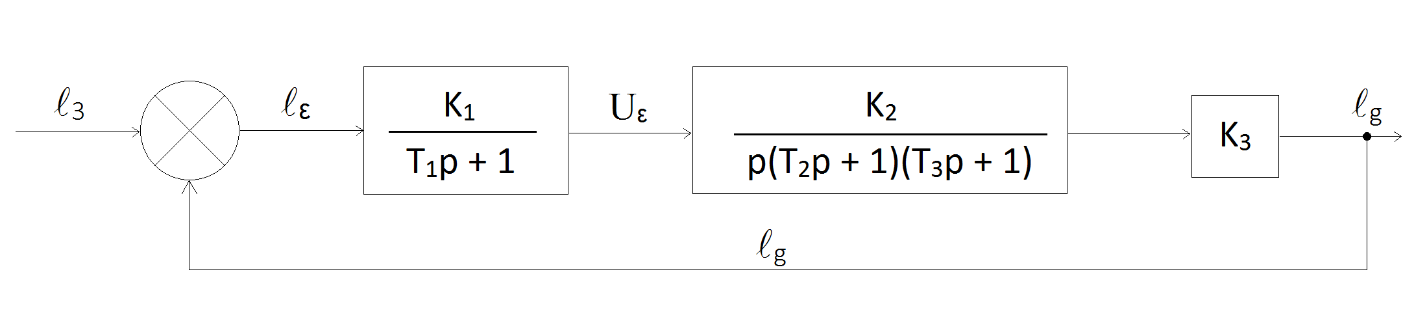 По структурной схеме найти передаточную функцию разомкнутой системы, подставить исходные данные, определить порядок астатизма.Найти передаточную функцию замкнутой системы и провести исследование устойчивости системы по критерию Гурвица.Построить логарифмические частотные характеристики разомкнутой системы и оценить устойчивость замкнутой системы по логарифмическому частотному критерию (характеристики асимптотические).Исходные данные:K1, в/мм0,5K2, град./в.с4K3, мм/град.1,5T1, с0,05T2, с0,15T3, с0,13=at a, мм/с10